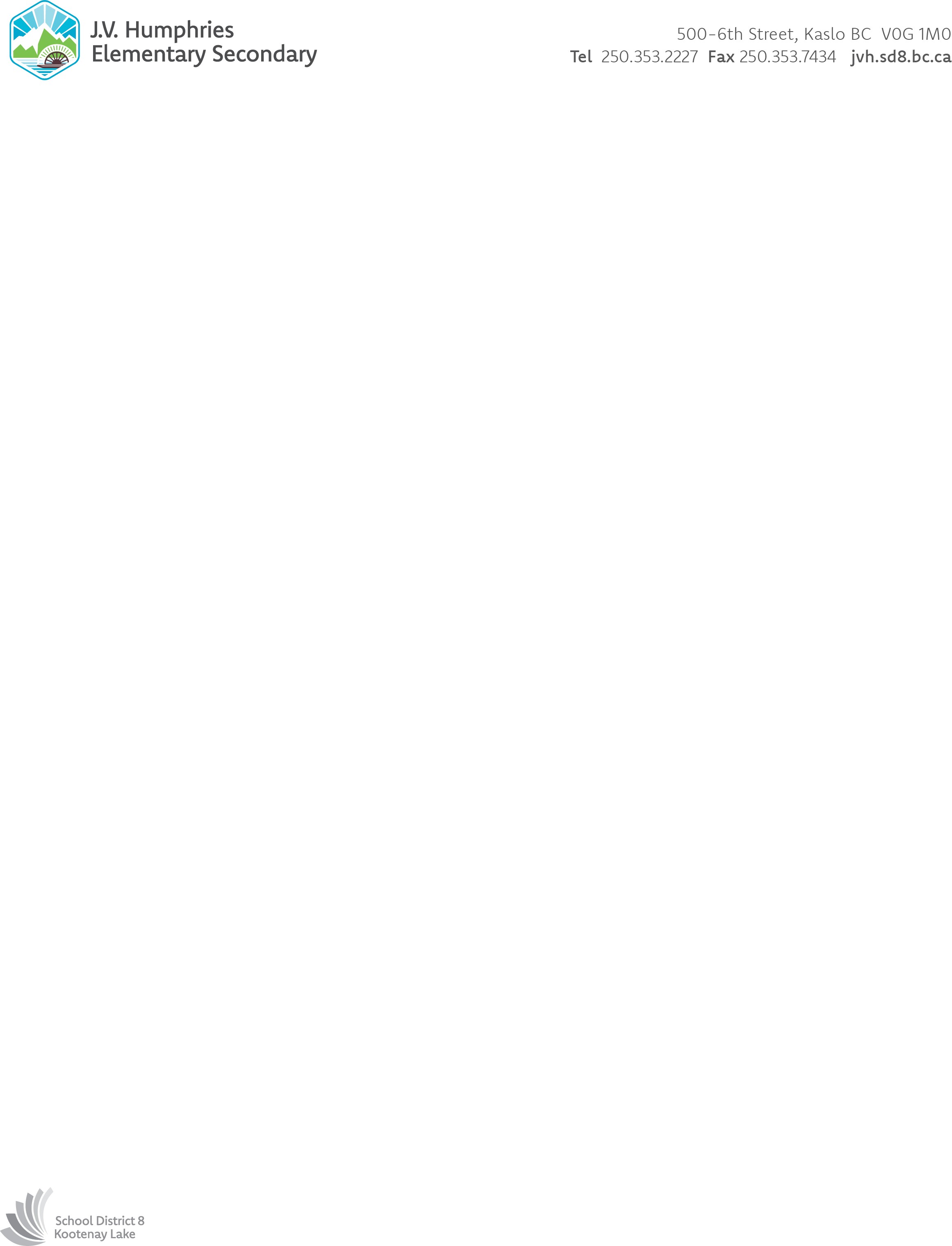 School Supplies – September, 2022Please note – for the beginning of the school year, students in grades 4-12 will not be required to wear face masks.  Grades K-7Comfortable backpack big enough to have a sweater, library books, big healthy lunch etc. Water bottleIndoor running shoes (with Velcro if your child cannot yet tie their shoes)All other supplies will be purchased by the school & families will be charged $40    per student, up to a maximum of $100 per familyGrades 8-12 - Please note that this may be adjusted by individual teachers HB pencils + Erasers – good qualityPencil sharpeners (durable for desk use)Ink pensPencil case or bag (or large Ziploc bag)Box of pencil crayons (24 colours)Package of non-permanent felt pensBlack fine sharpieHighlightersRuler (Metric, 30 cm metal edge or plastic)Pair of 8” scissorsLarge glue sticks2 – 2” or larger bingers – or 3 - 1” – Binders with dividersPackages lined binder paper (500 sheets to start with)Geometry set with protractor (Please buy a good compass)Scientific calculatorPair of running shoes (For gym and indoor use only) PE strip (shorts, T-shirt)Combination lock for locker. Our office sells these for $5 each.Optional – Computer mouse. Our offices sells these for $5 each.Laptop or Chromebook for those who have access. This is not a requirement, but is helpful to spread out our supply of devices.